 كــرّاس شـروط إستشارة عدد 05/2018خاصة بإكساء العملة بالمعهد العالي للعلوم الانسانية بجندوبةالفصــل 1 : الـمـــوضـــــوع :يعتزم المعهد العالي للعلوم الانسانية بجندوبة القيام بإستشارة  حسب التشريع الجاري به العمل و طبقا لبنود كراس الشروط هذا لإكساء العملة  وذلك وفق ما تم ضبطه بكراس الشروط الفنية الخاصة. ويمكن لكل عارض المشاركة في قسط واحد أو أكثر من موضوع هذه الإستشارة. الفصــل 2 : كيفية المشاركة :على المزودين الراغبين في المشاركة في الإستشارة عدد 5 /2018 الخاص بإكساء العملة الاتصال بمقر المعهد العالي للعلوم الانسانية بجندوبة  شارع الإتحاد المغرب العربى جندوبة 8189- لسحب كراس شروط المقتضيات الإدارية والفنية أثناء العمل وخلال التوقيت الإداري مجانا.كما يمكن تحميل كراس الشروط الإدارية والفنية من موقع المعهد العالي للعلوم الانسانية بجندوبة www.isshj.rnu.tnالفصــل 3 : الشـــروط المطلوبة للمـشـاركــة :تقبل ضمن  هذه الإستشارة مشاركة كل عارض مستوفى للضمانات المطلوبة لتنفيذ الطلبية في أفضل الظروف. لا تقبل مشاركة الأشخاص الطبيعين الذين هم في حالة إفلاس أو في حالة تسوية قضائية في هذه الإستشارة ، أما بالنسبة للمشاركين الذين هم في حالة تسوية رضائية، فإنه يمكنهم المشاركة في الإستشارة هذه شريطة إرفاق عروضهم بتصريح للإعلام في الغرض طبقا للتشريع الجاري به العمل.يمكن للوكلاء المؤهّلين لذلك بصفة قانونية، المشاركة في  الإستشارة هذه شريطة أن لا يمثل نفس الوكيل أكثر من عارض واحد لهذه الطلبية.  الفصــل 4 : تـقــديــم العـــروض :يجب أن ترسل العروض عن طريق البريد ومضمونة الوصول أو عن طريق البريد السريع أو تسلم مباشرة إلى مكتب الضبط مقابل وصل إيداع في ظـرف خارجي تكتب عليه فقط عبارة:" لا تفتح إستشارة عدد 05 /2018  إكساء العملة بالمعهد العالي للعلوم الانسانية بجندوبة "إلـى العنوان التالـــي :
حدّد آخر أجل لقبول العروض ليوم الخميس 22 مارس 2018 ( ويعتمد ختم مكتب الضبط التابع للمعهد لإثبات تاريخ الوصول) وتفتح العروض المالية والفنية في جلسة  09H30 علنية بقاعة الإجتماعات المعهد يوم الجمعة 23 مارس 2018 على الساعة ويحتوي الظرف الخارجي على الوثائق التالية: أ/ الوثائق الادارية : .كراس الشروط في صيغته الأصلية مؤشر من قبل العارض أو وكيله المؤهل قانونا لذلك في جميع صفحاته مع إضافة الإمضاء والختم والتاريخ  في الصفحة الأخيرة.شهادة أصلية في تسوية الوضعية الجبائية أو نسخة طبق الأصل مسلمة من قبل إدارة الأداءات تكون سارية المفعول عند آخر أجل لقبول العروض،شهادة الإنخراط في الصندوق الوطني للضمان الاجتماعي ساريّة المفعول عند آخر أجل لقبول العروض، شهادة في عدم الإفلاس، تثبت بأن العارض ليس في حالة إفلاس أو تسوية  قضائية  (حسب المنوال المصاحب بالملحق عدد 03)، أما بالنسبة للمشاركين الذين هم في حالة تسوية رضائية طبقا للتشريع الجاري به العمل فيتعين عليهم وجوبا ارفاق عروضهم بتصريح للاعلام في الغرض.  تصريـح على الشـرف يتضمن تأكيد العارض على إلتزامه بعدم قيامه مباشرة أو       بواسطة الغـير بتقـديم وعود أو عطـايا أو هـدايا قصـد التـأثير على مختـلف إجراءات الصفقة ومراحل إنجازها (حسب المنوال المصاحب بالملحق عدد 04).تصريـح على الشـرف يقدمه العارض بأنه لم يكن عونا عموميا لدى وزارة التعليم العالي والمؤسسات المشرفة عليها حسب النموذج المرفق (بالملحق عدد5).  بطاقة إرشادات تحمل ختم وإمضاء العارض تحتوي على عنوانه ورقم الهاتف ورقم الفاكس بكل دقة (الملحق عدد 06).نظير من السجل التجاري                         ظرف أول: العرض الفني           الوثائق الفنية والمطبوعات الفوتوغرافية ويجب أن تكون واضحة ومفصلة وبالألوان وتحمل ختم العارض عليها ((Prospectus +fiche technique إستمارت الإجابة بعد تعميرها وجوبا ممضاة ومختومة من قبل العارض تحدد بوضوح الخاصيات الفنية المتعلقة بكامل الإكساء المقترحة مع وجوب تعميرها حسب النموذج المرفق (بالملحق عدد 01).تقديم عينة من الملابس.		        ظرف ثاني: العرض الـمالــــــي :	يتضمن العرض المالي الوثائق التالية :وثيقة التعهد المالي (soumission) ممضى ومؤرخ بعد تعميره بدقة (حسب المنوال المصاحب بالملحق عدد 07) المسلم من المعهد ويحمل طابـع المزود،القائمة التقديرية وجدول الأثمان بالدينارالتونسي وبإعتبار جميع الأداءات والمعاليم ( مع وجوب تعمير المطبوعة المسلمة من المعهد) (الملحق عدد 2 )    ملاحظة :يجب تضمين العرض الفني والعرض المالي في ظرفين منفصلين ومختومين يدرجان في ظرف ثالث خارجي ، يختم ويكتب عليه مرجع  الإستشارة وموضوعها.    الفصــل 5 : فتح الظـروفتتولى لجنة فتح الظروف بفتح كافة الظروف المحتوية على العروض المالية والفنية الواردة أوالمسلمة في الأجال المحددة وذلك في جلسة واحدة وتقصى اليا العروض في  الحالات التالية :- العروض الواردة أو المسلمة بعد اخر أجل لتقديم العروض. - غياب وثيقة التعهد أو وجودها دون بيان المبلغ.- عدم وجود وثيقة التعهد أو جدول الأسعار الفردية أو التفصيل التقديري.الفصـل  6 :  ثمـن الطلبية :لا تسحب العروض المقدمة إلى المعهد ولا تنقح، و يجب أن تتضمن العروض الأثمان الفردية للفصول بالدينار التونسي دون احتساب الأداء على القيمة المضافة في مرحلة أولى ثمّ باحتساب كافة المعاليم والأداءات بما فيها الإكساء والنقل بمكان التسليم بمقرّ  المعهد بجميع الفصول كما أن الأثمان ثابتة وغير قابلة للمراجعة. الفصـل 7 : تحيين العروض المالية : إن الأسعار باعتبار كل الأداءات، ثابتة وغير قابلة للمراجعة وذلك طيلة مدة الطلبية ويمكن لصاحب الطلبية المطالبة بتحيين عرضه المالي إذا تجاوزت الفترة الفاصلة بين تاريخ تقديم عرضه المالي وتاريخ تبليغه بالصفقة أو توجيه إذن ببدء التنفيذ عند الإقتضاء مائة وعشرين يوما 120 ، وذلك طبقا لمقتضيات الفصل 36 من الأمر عدد 1039 المؤرخ في 18 مارس 2014  ، ويتم احتساب التعويضات بالإعتماد على القاعدة التالية :P = Po (1+ TMM x No )           365      الثمن الجديد : Pالثمن الأصلي : Poنسبة السوق النقدية : TMM عدد أيام التأخير بعد الـ06 أشهر : Noالفصـل 8 : تعويض الأضرار :  يمكن لصاحب الطلبية الحصول على التعويض عن الأضرار والتكاليف الإضافية التي قد يتحملها أثناء تنفيذ الطلبية وذلك في الحالتين التاليتين :  التأخير الراجع للمعهد والذي يحول دون تنفيذ الطلبية في صورة بلوغه ستة 06 أشهر التغييرات الهامة التي تدخلها الجامعة على الطلبية أثناء الإنجاز وذلك بنقصان نسبة تساوي أو تفوق 50%  من مبلغ الطلبيةويتم احتساب التعويضات الناتجة عن التأخير في الآجال بنسبة 1/2000 من المبلغ الجملي للصفقة عن كل يوم تأخير بعد ستة 06 أشهر  على أن لايتعدى المبلغ الجملي للتعويضات 5 %  من مبلغ الطلبية الإجمالي أمّا بالنسبة للتعويض الناتج عن التغييرات التي تدخلها الجامعة على الطلبية فقد حددّت بـ3%من مبلغ الإكساء المسلمة ويجب على صاحب الطلبية تقديم مطلب في الغرض للمعهد  يبينّ فيه التعويض المطلوب والأسس والمؤشرات المعتمدة في تقديره ويكون مرفقا بجميع الوثائق والمؤيدات المثبتة لذلك .ويتولى المعهد  دراسة هذا الطلب وإعداد تقرير في الغرض يقع عرضه على أنظار لجنة الشراءات ذات النظرويتضمّن هذا التقرير رأي المعهد بخصوص طلبات صاحب الطلبية واقتراحه في الغرض.وفي صورة إقرار لجنة الشراءات ذات النظر بوجاهة طلب التعويض ، يتولّى المعهد إعداد مشروع ملحق للصفقة طبقا لرأي لجنة الشراءات ويتم عرضه للإمضاء على صاحب الطلبية.الفصـل 9: مدة صلـوحية العــروضبمجرد تقديم العرض، يبقى كل عارض ملزما بعرضه لمدة ستون (60)  يوما ابتداء من اليوم الموالي للتاريخ الأقصى المحدد لقبول العروض. وبناء على ذلك، يعتبر العارض قد قام بوسائله الخاصة وتحت كامل مسؤوليته بجمع كل المعلومات و البيانات التي يراها لازمة لتقديم عرضه ولحسن تنفيذ التزاماته.الفصـل  10: تغيــيـــر الكـمـياتيمـكن لـلمعهد تغيـير الكميات المطلوبـة مــوضـوع الطلبية بالـزيـادة أو النقصــان في حــدود عشــرين بـالمــائــة (%20) من المبلغ الجملي للصفقة دون أن يطالب المزود بأي تغيير أو تحوير في شروط العقد وفي الأثمان المقترحة.الفصـل11 : منهجية فــرز العــروض تتولى لجنة الفرز في مرحلة أولى ،بالنسبة إلى الطلبات موضوع الإستشارة الحالية التي تعتبر عادية التثبت فى صحة الوثائق المكونة للعرض المالى وتصحيح الأخطاء الحسابية والمادية عند الإقتضاء ثم ترتيب جميع العروض المالية تصاعديا .     تتولى لجنة  الفرز فى مرحلة ثانية التثبت في مطابقة العرض الفني المقدم من قبل صاحب العرض المالي الأقل ثمنا ويقصي العارض بالفصل الذي لم يقدم به الوثائق الفنية والمطبوعات الفوتوغرافية المطلوبة ضمن الوثائق الفنية أو لم يقم بتعمير استمارات الإجابة وتقترح إسناده الطلبية في صورة مطابقته لكراس الشروط.إذا تبين أن العرض الفني المعني غير مطابق لكراس الشروط يتم إعتماد نفس المنهجية بالنسبة للعروض الفنية المنافسة حسب ترتيبها المالي التصاعدي.يجدر الإشارة إلى أنه بمجرد إقتراح إسناد الطلبية حسب المنهجية المشار إليها أعلاه فإنه يصبح من غير الضروري مواصلة فحص بقية العروض الفنية.نتيجة الإختيار: يتمّ إسناد الطلبية للمشارك الذي قدّم العرض المالي الأقلّ ثمنا بالنسبة لكلّ فصل من فصول افكساء المحددة في كراس الشروط بعد تطبيق الشروط المذكورة أعلاه الخاصة بالتقييم ومراقبة مدى مطابقة الفصول الواردة بكلّ عرض مع الخصائص الفنية المطلوبة  .وفي حالة تساوي أفضل العروض باعتبار كلّ العناصر المعتمدة فإن اللجنة تطلب من المشاركين المعنيين كتابيا وبناء على رأي لجنة الشراءات  ذات النظر تقديم عروض مالية جديدة وذلك حسب مقتضيات الفصل 81 جديد من الأمر عدد 1638 لسنة 2003 المؤرخ في 4 أوت 2003.ينشر المعهد نتائج الدعوة إلى المنافسة على لوحة إعلانات موجهة للعموم وإسم المتحصل على الطلبية و على موقع الواب الخاص بالصفقات العمومية التابع للمرصد الوطني للصفقات العمومية وعند الإقتضاء بأي وسيلة إشهارية أخرى  على عنوان الواب للمعهد (www.isshj.rnu.tn).الفصـل 12: آجـال التنفيذعلى العارض الذي أسندت له الطلبية تسليم الإكساء في أجل أقصاه ثلاثون يوما  (30 ) يوما تحتسب ابتداء من التاريخ المحدد بالإذن الإداري الخاص بالشروع في تنفيذ الطلبية.ويقصد بآجال التنفيذ، تسليم الإكساء موضوع  الإستشارة هذا بمقر المعهد.لا يمكن تغيير أجل أو آجال التنفيذ إلا بملحق بعد أخذ رأي لجنة الشراءات ذات النظر.على المزود إيصال الطلبية على نفقته إلى المعهد (حسب الملحق عدد05).الفصـل 13 : غــرامــات التـأخيــرعلى المزود احترام آجال التزويد التي يضبطها المعهد ومكانها.ينجر عن كل يوم تأخير غير مبرر في توفير الإكساء موضوع الطلبية دفع غرامة تأخير من قبل المزود تحسب على أساس ثلاث في الألف (3 ‰) من ثمن الفصول المسلمة بصفة متأخرة أو غير المسلمة بتاتا على ألاّ تتجـاوز نسـبة الخصـم الـجملي خـمسـة بالمائـة (5%) من مبلغ الطلبية الأصلية بإعتبار جميع الملاحق إن وجدت مهما كانت مبلغها، وتطبق هذه الغرامات دون حاجة إلى تنبيه مسبق أو اتخاذ أي إجراء آخر ولا يحول تطبيقها دون المطالبة بجبر الأضرار الناتجة عن هذا التأخير أو عن الإخلال بالالتزامات التعاقدية الأخرى، ويحتسب التأخير إلى غاية التاريخ المحدّد بقرار فسخ الطلبية. وتطبق هذه الغرامات أيضا على الطلبيات التي لم تسلّـم بتاتا حتى تاريخ إمضاء مقرر فسخ الطلبية.الفصـل 14 : تسليم الطلبية يجب أن يكون الإكساء ، موضوع الإستشارة هذه، عند تسليمها وتركيبها، مطابقا كليا من حيث النوع والجودة للعرض الفني المقبول .يمكن للمعهد ارسال لجنة لزيارة محل المزود وذلك لمعاينة الطلبية المطلوبة قبل تسلمها. وللمعهدالحقّ في الاستعانة بخبراء وتقنيين تختارهم لمعاينة الملابس قبل تسلمها.وإذا ما تبيّن عدم مطابقة الطلبية من حيث الجودة أو نقص أو تلف فيها، يتمّ إثبات ذلك بمحضر معاينة يطالب المعهد على ضوئه بتعويض الملابس المرفوضة أو بمنحة تعويضية لجبر الضرر الناتج عن ذلك. وتحمل المصاريف المنجـرّة عــن عمليــة المعــاينة (مصاريف المهمات و النقل)  على كاهل المعهد.الفصــل 15: ضمـان العيـوب الخـفيـة :ـ يضمن المزوّد سلامة الملابس من كلّ عيب في الصنع. ـ في حالة وجود ملابس معيبة فإن الضمان يتمثل في تعويضها مجانا وذلك في أجل تحدّده الإدارة.ـ وإذا لم يتم تعـويض الملابس المعيبة في الآجال المحددة، فإنه يلجأ إلى تطبـيــق أحكام الفصل (19) من كراس الشروطالفصـل16: شروط المناولة		لايمكن للمزود بأيّ حال من الأحوال تكليف مزود آخر للقيام بعملية التزويد.الفصـل17 : كيفيـة الخـلاص	تقدم الفواتير طبقا للتشريع الجاري به العمل في أربعة (04 ) نظائرإلى المعهد مرفقة بالنسخ الأصلية للأذون الإدارية ووصولات التسليم والتي يجب أن تمضى من قبل مسؤول عن المؤسّسة المعنية و تحمل أرقام الجرد لكلّ فصل من فصول المعدات المسلّمة إضافة إلى محاضر الاستلام الوقتي والنهائي للطلبية الإكساء .شهادة الخلاص بالصندوق الوطني للضمان الاجتماعي سارية المفعول .شهادة في تسوية الوضعية الجبائية مسلمة من إدارة الأداءات سارية المفعول.التصريح على الشرف بعدم الإفلاس..يتمّ خلاص الفواتير بتحويل بريدي أو بنكي بحساب المزود من قبل الجامعة في أجل 30 يوما. يكلف العون المحاسب للمعهد بخلاص الفواتير الناتجة عن الطلبية.    وفسخها  الفصـــل 18 : إلغاء الطلبيةيحتفظ مدير المعهد بحق إلغاء الطلبية وذلك في الحالات التالية :أ ـ في حالة عدم التنفيذ الجزئي أو الكلي للطلبيةيتم التصريح بإلغاء الطلبية في هذه الحالة بعد عشرة (10) أيام من تاريخ توجيه تنبيه عن طريق رسالة مضمونة الوصول مع الإعلام بالبلوغ إذا لم تتم الإجابة عنها وتوكل الطلبية عندئذ إلى مزود بديل تسدّد حاجات وشراءات المعهد في حالة فسخ الطلبية مع المزود بأذون تزويد إستعجالية أو بأي طريقة مناسبة أخرى وذلك على مسؤولية المزوّد المخل بالتزاماته بغض النظر عن احتساب التعويضات الناجمة عن التأخيرات الحاصلة طيلة فترة الإلغاء.ويخصم الفارق بين تكاليف أذون التزويد التي تعهد المزود الأول بتنفيذها وبين الأذون بالتزويد الاستعجالية التي يضطر المعهد لاعتمادها تسديدا لحاجاتها من المقتنيات، من المبالغ الراجعة للمزوَد المخلَ بالتزاماته أو بإجراءات قانونية أخرى إضافة إلى الحقوق التي يمكن للمعهد ممارستها من ذلك مصادرة جميع أملاكه .ب ـ في حالة قيام المزود بأعمال آحتيال أو غش بخصوص نوعية طلبية الإكساء. ج ـ إذا ثبت لدى المعهد إخلال صاحب الطلبية بالتزامه المصرح به والمتعلق بعدم القيام مباشرة أو بواسطة غيره بتقديم وعود أوعطايا أو هدايا قصد التأثير في مختلف إجراءات إبرام الطلبية و إنجازها وذلك طبقا للتصريح على الشرف المحدد بالأمر عدد 3158 لسنة 2002 والمؤرخ في 17 ديسمبر 2002 و الأمر عدد 1039 المؤرخ في 18 مارس 2014 .د - عنـد وفاة المزود أو فقدانه للأهلية المدنية أو حل شركته أو إفلاسه أو وقوعه في حالة تصفية قضائية، يلغى عقد الطلبية طبقا للتراتيب القانونية.غير أنَه	إذا تقدم ورثة المزود المتوفي أو دائـنوه أو المصفي بتعهد كتابي خلال الخمسة عشر (15) يوما الموالية للحادثة لإتمام التزامات المزود وتنفيذها حسب شروط الطلبية نفسها، يمكن لرئيس الجامعة الموافقة على الطلب.الفصــل 19 :  تسوية النزاعات والخلافات في حالة نشوء نزاع بين صاحب الطلبية والمعهد عند تطبيق مقتضيات كرّاس الشروط هذا، يتم تسويته عن طريق اللّجنة الاستشارية لفض النزاعات بالحسنى.الفصــل 20: شروط عامّـة   الحالات التي لم يتعرّض إليها كرّاس الشروط تبقى خاضعة لـ :1- مجلة المحاسبة العمومية2- الأمر عدد 3158 لسنة 2002 المؤرخ في 17 ديسمبر 2002 والمتعلق بتنظيم الصفقات العمومية وجميع النصوص التي تممته أو نقحته.3- كراس الشروط الإدارية العامة المطبق على الصفقات العمومية الخاصة بالتزود بمواد عادية وخدمات والملحق بالرائد الرسمي للجمهورية التونسية عدد 80 المؤرخ في 04 أكتوبر 19964- التشريعات التونسية الجاري بها العمل .5 - الأمر عدد 1039 المؤرخ في 18 مارس 2014 	 جندوبة في ......................			      ................في.......................   اطلع عليه وصادق                                             اطلعت عليه ووافقتمدير المعهد العالي للعلوم الانسانية       بجندوبة                                                               المـــــــزود                               						                (التاريخ، الإمضاء، الختم وإسم وصفة الممضي)هـام جـدا : كراس الشروط هذا (وجميع ملحقاته) يجب أن يرجع للمعهد في نسخته الأصلية ممضى .الخاصيّات الفنيّة الدنيا المطلوبة ملحق عــــــــــــــــــ 01 ـدد إستمارت الإجابة ..................في....................إطلعت عليه ووافقتالمتعهد(الإسم واللقب والصفة والإمضاء والختم) III  المــلاحــقملحق عــ2ـددجدول الأثمان الخاص بقائمة إكساء العملة بجامعة جندوبةأوقفت القائمة التقديرية بمبلغ جملي قدرها وباعتبار جميع التخفيضات وجميع الأداءات (بلسان القلم والأرقام) : ................................................................................................................................................………………………………………………………………………………………………………………......................                                                                           ختم وإمضاء العارض                                                           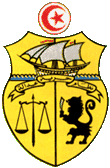 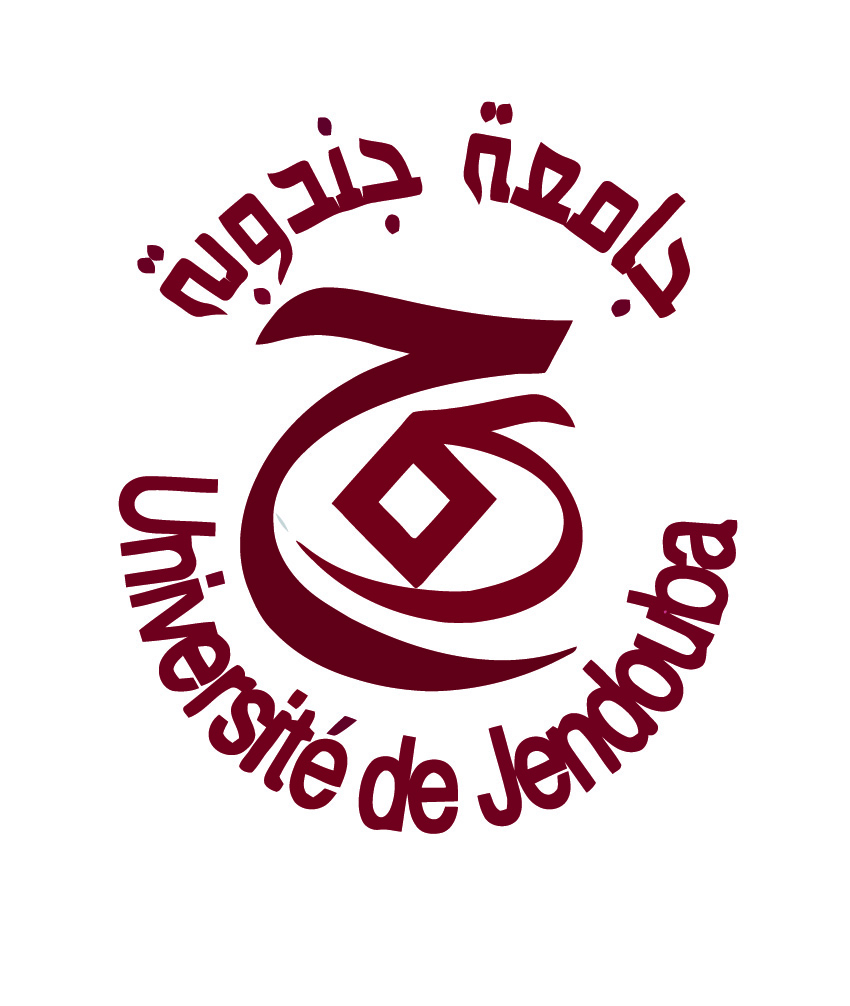 وزارة التعليم العالي    والبحث العلمي                  جامعة جندوبة المعهد العالي للعلوم الانسانية بجندوبة          ملحق عــ3ـدد      شهادة فـي عـدم الإفـلاس أو التصفية العدلية	تطبيقا للفصل  14 ( الفقرة الرابعة ) من الأمر عدد 3158 لسنة 2002 المؤرخ في 17 ديسمبر 2002 والمتعلق بتنظيم الصفقات العمومية والفصل عدد56 من الأمر عدد 1039 المؤرخ في 18 ماس 2014 .إنّـي الممضـي أسفلـه : ( الإسم ، اللّقـب ، الصفـة ) .....................................................................................................................والمتعـهد بـاسـم ولحسـاب شـركة .....................................................................................................................أصرح علـى الشرف بـأنّ هـذه الشركـة ليسـت فـي حـالـة إفــلاس أو تسوية قضائية. 	…………….                                                                      ، في ...................  								               الـعارض        (الإسم ، اللّقـب ، الصفـة ، التـاريخ والخـتم)وزارة التعليم العالي    والبحث العلمي                جامعة جندوبةالمعهد العالي للعلوم الانسانية بجندوبة  ملحق عــ4ـدد      تصريح علـى الشرف بعدم التأثير(وجوب تقـديم العرض علـى المطبوعـة المسلمـة من المعهد)	تطبيقا لأحكام الأمر عدد3158 لسنة 2002 (الفقرة الخامسة)المؤرخ في 17 ديسمبر2002    والمتعلق بتنظيم الصفقات العمومية والفصل عدد56 من الأمر عدد 1039 المؤرخ في 18 ماس 2014 .إنّـي الممضـي أسفلـه : ( الإسم ، اللّقـب ، الصفـة ) ….………………………………………………………….....والمتعـهد بـاسـم شـركة …………………………………..….................................................................أصرّح على الشرف وألتزم بعدم القيام مباشرة أو بواسطة الغير بتقديم وعود أو عطايا أو هدايا القصد منها التأثير على مختلف إجراءات إبرام الصفقة ومراحل إنجازها بما يخدم مباشرة أو بصفة غير مباشرة                                                                            ، في ........................ 								 								                                              الـعارض                           (الإسم ، اللّقـب ، الصفـة ، التـاريخ والخـتموزارة التعليم العالي    والبحث العلمي                جامعة جندوبة                                          المعهد العالي للعلوم الانسانية بجندوبة              ملحق عـــــــــــــــــــد05ــــــدتصريح علـى الشرف(وجوب تقـديم العرض علـى المطبوعـة المسلمـة من الجامعة)	تطبيقا للفصل 14(جديد) من الأمر عدد1329 لسنة 2007 المؤرخ في 04 جوان 2007 المنقح والمتمم للأمر عدد3158 لسنة 2002 المؤرخ في 17 ديسمبر2002 المتعلق بتنظيم الصفقات العمومية والأمر عدد 1039 المؤرخ في 18 ماس 2014.إنّـي الممضـي أسفلـه : ( الإسم ، اللّقـب ، الصفـة ) ….………..….……………………….. ……………..…………………………………………………………………….……...........................................والمتعـهد بـاسـم شـركة …………………………………..….................................................................……………..………………………..……………………………………………………..........................................أصرّح على الشرف بأنني لم أكن عونا عموميا لدى وزارة التعليم العالي والبحث العلمي أو إحدى المؤسسات المشرفة عليها                                                                                                    ...................................... ، في ........................ 								               الـعارض(الإسم ، اللّقـب ، الصفـة ، التـاريخ والخـتم)وزارة التعليم العالي    والبحث العلمي                جامعة جندوبةالمعهد العالي للعلوم الانسانية بجندوبةملحق عــ6ـددبطاقة إرشاداتتتضمن بطاقة الإرشادات المعطيات التالية :إسـم  العـارض................................................................................اللقـب.......................................................................................العنـوان.........................................................................................النشاط........................................................................................... –رقم لهاتـف.......................................................................................رقم الفاكس......................................................................................المعرف الجبائي................................................................................وزارة التعليم العالي    والبحث العلمي                جامعة جندوبةالمعهد العالي للعلوم الانسانية بجندوبةملحق عـ7ـددالتعهد الـمالـي(وجوب تقديم العرض علـى هاته المطبوعة)إنّـي الممضـي أسفلـه : …………………………….…………..............……………............. المرسـم بالصنـدوق الوطني للضمـان الاجتماعي تحت رقـم : …………..........…………..........…....المسجل بالدفتر التجاري بـ ………………...…. فـي ……/……/……… تحت رقـم ………………..... القاطن بـ …………………….…......…… الهاتـف ………………….. الفاكـس ……………….......بعـد إطـلاعي على ملـف الإستشارة عـدد .../2018	أتعهـد بتنفيذ بنود كرّاس الشروط الخاص بالإستشارة هذا بما في ذلـك الفصول المقترحة على أنها نهائية وغير قابلة للمراجعة طيلة مدة  العقد وقد حددت. المبلغ الجملي بلسان القلم(دون إعتبار الأداءات) ............................................................................. ....................................................................................................................مبلغ التخفيض(بلسان القلم)..........................................................................................المبلغ الجملي المقترح بما قيمته ( بلسـان القـلم) بإعتبار جميع التخفيضات وجميع  الأداءات ……………………………………………………………………......................................………………………………………………………………………………(........،................).......كما أتعهد بدفع كل معاليم التسجيل الخاصة بعقد هذه الصفقة، وبأن لا أقع تحت طائل الموانع المنصوص عليها بالقانون التونسي وأن أنفذ هذه الصفقة حسب الآجال وفي أحسن الظروف.يتم تحويل المبالغ الراجعة لي في هذه الصفقة بالحساب البريدي/البنكي رقم ..........................................المفتوح بـ....................................                                                                                                                                                                                                                          تـونـس ، في ..………................. 										    المــــزودكرّاس الشّروط الإداريّة الخاصّةالمعهد العالي للعلوم الانسانية بجندوبةشارع الإتحاد المغرب العربى الكبير جندوبة 8189LOTARTICLEDESIGNIATIONCARACTÉRISTIQUES TECHNIQUES  EXIGEESCARACTÉRISTIQUES TECHNIQUES  PROPOSESLOT N°101قميص شتاء للنساءChemisier manches longues pour dameQuantité : 26- Manches longues, - Couleur au choix, uni ou à motif ; - Style féminin, - Col Claudine thermocollé, - Fermeture avec boutonnage simple, - Composition du tissu : viscose ou mélange coton /viscose aspect douxLOT N°102قميص شتاء للرجالChemise manches longues pour hommeQuantité : 38 - Chemisier hiver à manches longues, - Col avec pied de col pointu thermocollé et surpiqué, - Poche poitrine plaquée sur le côté gauche, - Pattes de manches capucin, - Dos avec empiècement, - Dessus de poignet thermocollé, - Couleur : Noir / Blanc / Gris / Bleu, - Composition du tissu : coton ou mélange coton / polyester (plus de 50% coton)LOT N°103قميص صيف للنساءChemisier manches courtes pour dame- Quantité : 26 - Style féminin, - Toucher doux, poignet avec patte indéchirable, - Col Claudine thermocollé, - Fermeture avec boutonnage simple, - Couleur au choix, uni ou à motif ; -Composition du tissu : mélange polyester / viscose (plus de 50% viscose)LOT N°104قميص صيف للرجالChemises demimanche pour hommeQuantité : 38 - Couleur au choix, uni ou à motif ; - Chemise d’été à manches courtes, - Col avec pied de col pointu thermocollé et surpiqué, - Poche poitrine plaquée sur le côté gauche, - Pattes de manches capucin, - Dos avec empiècement, - Couleur : Noir / Blanc / Gris / Bleu, - Composition du tissu : mélange coton ou viscose et polyester (plus de 50% coton ou viscose)LOT N°105سروال للنساءPantalon pour damQuantité :32  - Pantalon à plis muni de poches italiennes et une poche passepoilée au dos. - Ceinture pantalon avec anglaise. - Ceinture avec languette, fermeture avec boutonnage et agrafe. - Fermeture à glissière avec braguette et sous pont. - Peu absorbant - Tissu: mélange coton/polyester (plus de 50% coton) - Couleur: noir / marronLOT N°106سروال للرجالPantalon pour hommeQuantité : 0 - Pantalon à plis muni de poches italiennes sur le devant, sur le dos des pinces et une poche passepoilée. - Tissu: mélange coton/polyester (plus de 50% coton) - Ceinture pantalon avec anglaise- Doublure résistante et bien fixée Pantalon doublé jusqu’au genou,  -Couleur: au choixLOT ARTICLEDESIGNIATIONCARACTÉRISTIQUES TECHNIQUES  EXIGEESCARACTÉRISTIQUES TECHNIQUES  PROPOSESLOT  N°2        07أحذية للنساء Chaussures pour dameQuantité : 10 - Chaussure dame, modèle décolleté, - Dessus : en cuir de veau, - Doublure des quartiers : en cuir tannés au chrome et de couleur naturelle, - Doublure de l’empeigne : en toile conçue pour la fabrication de chaussures, - Première de propreté : entière en cuir de même nature que la doublure, - Semelle de marche : préfabriquée en élastomère ou en cuir : souple ou dure, - Procédé de fabrication : le soudé, - La forme de la chaussure, doit avoir un bon volume chaussant et conçue pour talon bas, - L’article doit être bien soigné, ne présentant pas de défauts apparents, - Couleur : Noir / Marron - Hauteur du Talon : 30 mmLOT  N°2        08أحذية للرجال Chaussures pour homme- Quantité :36  - Chaussure basse avec ou sans lacets, - Tige : en cuir de veau ou vachette, - Doublure des quartiers : en cuir ou en croûte, tannés au chrome et de couleur naturelle, - Doublure de l’empeigne : en toile conçue pour la fabrication de chaussures, - Première de propreté : entière en cuir de même nature que la doublure des quartiers, - Semelle de marche : préfabriquée en élastomère ou en cuir : souple ou dure, - Procédé de fabrication : le soudé ou le cousu, -Le lacet doit avoir des bouts bien plastifiés, - Les perforations doivent être renforcées par un renfort sous œillets, - La forme de la chaussure, doit avoir un bon volume chaussant et conçue pour talon bas, - L’article doit être bien soigné, ne présentant pas de défauts apparents, - Couleur : Noir / MarronLOT  N°2        09حذاء واقي Chaussure de sécurité pour hommeQuantité : 2 - Chaussures de sécurité modèle brodequin, -Equipé d’un emboue en acier résistant au choc, - La hauteur de la tige doit être supérieure ou égale à 109 mm, - Pour les pointures 39 et 40 : la progression est 4 mm pair de pointure, - L’emboitage doit être fermé, - L’article doit être entièrement doublé en cuir - La première de propreté doit être entière et en cuir - Couleur: NoirLOT  N°2        10قاب مضاد للزلق Sabot- Quantité : 16 - Sabot orthopédique, - Dessus: en cuir de vachette ou en croûte pigmentée et fini blanc, dessus respirant avec trous d’aération, - Semelle de marche : préfabriquée essentiellement en PU injecté sur bois, ayant la forme anatomique du pied et antidérapante, - Procédé de fabrication : la tige est pré galbée et montée sur la semelle par des agrafes.LOT ARTICLEDESIGNIATIONCARACTÉRISTIQUES TECHNIQUES  EXIGEESCARACTÉRISTIQUES TECHNIQUES  PROPOSESLOT N°3        11كسوة صيف للرجال Costume d’été pour hommeQuantité : 34- Couleur au choix, - Veste à manches et col tailleur, - Poches passepoilées à rabat au niveau du bassin et une poche gilet sur la poitrine, - Dos muni de deux fentes, - Devant veste entièrement thermocollées, - Pantalon à plis muni de poches italiennes sur le devant, sur le dos des pinces et une poche passepoilée, - Ceinture pantalon avec anglaise, - Doublure résistante et bien fixée, - Pantalon doublé jusqu’au genou, - Composition du tissu : mélange coton / polyester (plus de 50% coton)LOT N°3        12كسوة شتاء للرجال Costume d’hiver pour hommeQuantité :34 - Couleur au choix, - Veste à manches et col tailleur, - Poches passepoilées à rabat au niveau du bassin et une poche gilet sur la poitrine, - Dos muni de deux fentes- Devant veste entièrement thermocollées, - Pantalon à plis muni de poches italiennes sur le devant, sur le dos des pinces et une poche passepoilée, - Ceinture pantalon avec anglaise,- Doublure résistante et bien fixée, - Pantalon doublé jusqu’au genou, - Composition du tissu : mélange laine / polyester (plus de 35% coton)LOT N°3        13كسوة صيف للنساء Tailleur été pour femme: (Avec pantalon ou jupe)Quantité:10  - Veste à manches et col tailleur: -Légèrement ceinturé au niveau taille - Longueur jusqu’au bassin - 2,3 ou 4 boutons - 2 poches passepoilées avec rabat ou 2 poches plaquées - Fente milieu dos - Manche tailleur finit par une fente boutonnée (4 boutons) - Doublure résistante et bien fixée. - Coupe suivant la mode de la saison - Bonne finition: Symétrie du col, poches passepoilées à plomb arrêtée avec brides - Ambu tête de manche bien répartie avec fixation des épaulettes - Régularités des coutures et surpiqures Pantalon : -Taille haute, jambe droite -Fermeture à glissière cachée avec dessin braguette - Avec ceinture enforme ou ceinture et passants - Ceintrage devant et dos avec pinces - 2 poches italiennes devant - Bas libre Jupe:- Longueur jusqu’aux genoux, avec ceinture enforme ou ceinture et passants - Ceintrage devant et dos avec pinces - Coupe suivant la mode de la saison - Bonne finition: Régularités des coutures et surpiqures - Tissu : mélange coton/polyester (plus de 40 % coton) ou mélange viscose/polyester (plus de 40 % viscose) - Couleur: Au choixLOT N°3        كسوة شتاء للنساء Tailleur hiver pour femme : (Avec pantalon ou jupe)Quantité: 10 - Veste à manches et col tailleur: -Légèrement ceinturé au niveau taille - Longueur jusqu’au bassin - 2,3 ou 4 boutons - 2 poches passepoilées avec rabat ou 2 poches plaquées - Fente milieu dos - Manche tailleur finit par une fente boutonnée (4 boutons) - Doublure résistante et bien fixée. - Coupe suivant la mode de la saison - Bonne finition: Symétrie du col, poches passepoilées à plomb arrêtée avec brides - Ambu tête de manche bien répartie avec fixation des épaulettes - Régularités des coutures et surpiqures Pantalon : -Taille haute, jambe droite -Fermeture à glissière cachée avec dessin braguette - Avec ceinture enforme ou ceinture et passants - Ceintrage devant et dos avec pinces - 2 poches italiennes devant - Bas libre Jupe:- Longueur jusqu’aux genoux, avec ceinture enforme ou ceinture et passants - Ceintrage devant et dos avec pinces - Coupe suivant la mode de la saison - Bonne finition: Régularités des coutures et surpiqures - Tissu : mélange coton/polyester (plus de 40 % coton) ou mélange viscose/polyester (plus de 40 % viscose) - Couleur: Au choixLOT N°3        14معطف للرجالManteau pour homme- Quantité :19  -Couleur unie au choix, -manteau homme hiver classique : Trench ou cabane ou chevron (style cachemire), - Entièrement doublé, - Col tailleur ou rabattu, - Toucher doux, - Fermeture par simple ou double boutonnage, - Style légèrement cintré, - minimum 2 poches avant et 1 poche intérieure, - Composition : minimum 50% laineLOT ARTICLEDESIGNIATIONCARACTÉRISTIQUES TECHNIQUES  EXIGEESCARACTÉRISTIQUES TECHNIQUES  PROPOSESLOT N°4        15ميدعة بيضاء للرجال Blouse blanche pour Homme- Quantité : 4- Blouse pour homme à manche longue, - Col chemise ouvert,- Boutonnée sur le devant, - Couleur : blanche - Deux grandes poches plaquées sur le devant et deux sur la poitrine dont une sur l’envers du vêtement; - Composition du tissu : mélange coton / polyester (plus de 50% coton) peu absorbantLOT N°4        16ميدعة بيضاء للنساء Blouse blanche pour Dame- Quantité: 32 - Blouse pour femme à manche longue, - Col chemise ouvert, - Boutonnée sur le deva7nt, - Couleur : Blanche, - Deux grandes poches plaquées sur le devant, - Respecter la distance égale des boutons et des boutonnières et insister sur une bonne exécution de ses dernières, - Composition du tissu : mélange coton / polyester (plus de 50% coton) peu absorbantميدعة رمادية للرجالBlouse grise pour hommeQuantité : 4- Blouse pour homme à manche longue, - Col chemise ouvert, - Boutonnée sur le devant, - Couleur : grise - Deux grandes poches plaquées sur le devant et deux sur la poitrine dont une sur l’envers du vêtement; - Composition du tissu : mélange coton / polyester (plus de 50% coton) peu absorbantLOTARTICLEDESIGNIATIONCARACTÉRISTIQUES TECHNIQUES  EXIGEESPRIX UNITAIRES EN TTC PRIX TOTAL EN TTC LOTN°101قميص شتاء للنساءChemisier manches longues pour dameQuantité : 26- Manches longues, - Couleur au choix, uni ou à motif ; - Style féminin, - Col Claudine thermocollé, - Fermeture avec boutonnage simple, - Composition du tissu : viscose ou mélange coton /viscose aspect douxLOTN°102قميص شتاء للرجالChemise manches longues pour hommeQuantité : 38 - Chemisier hiver à manches longues, - Col avec pied de col pointu thermocollé et surpiqué, - Poche poitrine plaquée sur le côté gauche, - Pattes de manches capucin, - Dos avec empiècement, - Dessus de poignet thermocollé, - Couleur : Noir / Blanc / Gris / Bleu, - Composition du tissu : coton ou mélange coton / polyester (plus de 50% coton)LOTN°103قميص صيف للنساءChemisier manches courtes pour dame- Quantité : 26 - Style féminin, - Toucher doux, poignet avec patte indéchirable, - Col Claudine thermocollé, - Fermeture avec boutonnage simple, - Couleur au choix, uni ou à motif ; -Composition du tissu : mélange polyester / viscose (plus de 50% viscose)LOTN°104قميص صيف للرجالChemises demimanche pour hommeQuantité : 38 - Couleur au choix, uni ou à motif ; - Chemise d’été à manches courtes, - Col avec pied de col pointu thermocollé et surpiqué, - Poche poitrine plaquée sur le côté gauche, - Pattes de manches capucin, - Dos avec empiècement, - Couleur : Noir / Blanc / Gris / Bleu, - Composition du tissu : mélange coton ou viscose et polyester (plus de 50% coton ou viscose)LOTN°105سروال للنساءPantalon pour damQuantité : 32 - Pantalon à plis muni de poches italiennes et une poche passepoilée au dos. - Ceinture pantalon avec anglaise. - Ceinture avec languette, fermeture avec boutonnage et agrafe. - Fermeture à glissière avec braguette et sous pont. - Peu absorbant - Tissu: mélange coton/polyester (plus de 50% coton) - Couleur: noir / marronLOTN°106سروال للرجالPantalon pour hommeQuantité : 0 - Pantalon à plis muni de poches italiennes sur le devant, sur le dos des pinces et une poche passepoilée. - Tissu: mélange coton/polyester (plus de 50% coton) - Ceinture pantalon avec anglaise- Doublure résistante et bien fixée Pantalon doublé jusqu’au genou,  -Couleur: au choixLOT ARTICLEDESIGNIATIONCARACTÉRISTIQUES TECHNIQUES EXIGEESPRIX UNITAIRES EN TTC PRIX TOTAL EN TTC LOTN°2        07أحذية للنساء Chaussures pour dameQuantité : 10 - Chaussure dame, modèle décolleté, - Dessus : en cuir de veau, - Doublure des quartiers : en cuir tannés au chrome et de couleur naturelle, - Doublure de l’empeigne : en toile conçue pour la fabrication de chaussures, - Première de propreté : entière en cuir de même nature que la doublure, - Semelle de marche : préfabriquée en élastomère ou en cuir : souple ou dure, - Procédé de fabrication : le soudé, - La forme de la chaussure, doit avoir un bon volume chaussant et conçue pour talon bas, - L’article doit être bien soigné, ne présentant pas de défauts apparents, - Couleur : Noir / Marron - Hauteur du Talon : 30 mm08أحذية للرجال Chaussures pour homme- Quantité : 36 - Chaussure basse avec ou sans lacets, - Tige : en cuir de veau ou vachette, - Doublure des quartiers : en cuir ou en croûte, tannés au chrome et de couleur naturelle, - Doublure de l’empeigne : en toile conçue pour la fabrication de chaussures, - Première de propreté : entière en cuir de même nature que la doublure des quartiers, - Semelle de marche : préfabriquée en élastomère ou en cuir : souple ou dure, - Procédé de fabrication : le soudé ou le cousu, -Le lacet doit avoir des bouts bien plastifiés, - Les perforations doivent être renforcées par un renfort sous œillets, - La forme de la chaussure, doit avoir un bon volume chaussant et conçue pour talon bas, - L’article doit être bien soigné, ne présentant pas de défauts apparents, - Couleur : Noir / Marron09حذاء واقي Chaussure de sécurité pour hommeQuantité : 02 - Chaussures de sécurité modèle brodequin, -Equipé d’un emboue en acier résistant au choc, - La hauteur de la tige doit être supérieure ou égale à 109 mm, - Pour les pointures 39 et 40 : la progression est 4 mm pair de pointure, - L’emboitage doit être fermé, - L’article doit être entièrement doublé en cuir - La première de propreté doit être entière et en cuir - Couleur: Noir10قبقاب مضاد للزلق Sabot- Quantité :16  - Sabot orthopédique, - Dessus: en cuir de vachette ou en croûte pigmentée et fini blanc, dessus respirant avec trous d’aération, - Semelle de marche : préfabriquée essentiellement en PU injecté sur bois, ayant la forme anatomique du pied et antidérapante, - Procédé de fabrication : la tige est pré galbée et montée sur la semelle par des agrafes.LOT ARTICLEDESIGNIATIONCARACTÉRISTIQUES TECHNIQUES EXIGEESPRIX UNITAIRES EN TTC PRIX TOTAL EN TTC LOT N°3        11كسوة صيف للرجال Costume d’été pour hommeQuantité :34 - Couleur au choix, - Veste à manches et col tailleur, - Poches passepoilées à rabat au niveau du bassin et une poche gilet sur la poitrine, - Dos muni de deux fentes, - Devant veste entièrement thermocollées, - Pantalon à plis muni de poches italiennes sur le devant, sur le dos des pinces et une poche passepoilée, - Ceinture pantalon avec anglaise, - Doublure résistante et bien fixée, - Pantalon doublé jusqu’au genou, - Composition du tissu : mélange coton / polyester (plus de 50% coton)LOT N°3        12كسوة شتاء للرجال Costume d’hiver pour hommeQuantité :34 - Couleur au choix, - Veste à manches et col tailleur, - Poches passepoilées à rabat au niveau du bassin et une poche gilet sur la poitrine, - Dos muni de deux fentes- Devant veste entièrement thermocollées, - Pantalon à plis muni de poches italiennes sur le devant, sur le dos des pinces et une poche passepoilée, - Ceinture pantalon avec anglaise,- Doublure résistante et bien fixée, - Pantalon doublé jusqu’au genou, - Composition du tissu : mélange laine / polyester (plus de 35% coton)LOT N°3        13كسوة صيف للنساء Tailleur été pour femme: (Avec pantalon ou jupe)Quantité: 10 - Veste à manches et col tailleur: -Légèrement ceinturé au niveau taille - Longueur jusqu’au bassin - 2,3 ou 4 boutons - 2 poches passepoilées avec rabat ou 2 poches plaquées - Fente milieu dos - Manche tailleur finit par une fente boutonnée (4 boutons) - Doublure résistante et bien fixée. - Coupe suivant la mode de la saison - Bonne finition: Symétrie du col, poches passepoilées à plomb arrêtée avec brides - Ambu tête de manche bien répartie avec fixation des épaulettes - Régularités des coutures et surpiqures Pantalon : -Taille haute, jambe droite -Fermeture à glissière cachée avec dessin braguette - Avec ceinture enforme ou ceinture et passants - Ceintrage devant et dos avec pinces - 2 poches italiennes devant - Bas libre Jupe:- Longueur jusqu’aux genoux, avec ceinture enforme ou ceinture et passants - Ceintrage devant et dos avec pinces - Coupe suivant la mode de la saison - Bonne finition: Régularités des coutures et surpiqures - Tissu : mélange coton/polyester (plus de 40 % coton) ou mélange viscose/polyester (plus de 40 % viscose) - Couleur: Au choixLOT N°3        كسوة شتاء للنساء Tailleur hiver pour femme : (Avec pantalon ou jupe)Quantité: 10 - Veste à manches et col tailleur: -Légèrement ceinturé au niveau taille - Longueur jusqu’au bassin - 2,3 ou 4 boutons - 2 poches passepoilées avec rabat ou 2 poches plaquées - Fente milieu dos - Manche tailleur finit par une fente boutonnée (4 boutons) - Doublure résistante et bien fixée. - Coupe suivant la mode de la saison - Bonne finition: Symétrie du col, poches passepoilées à plomb arrêtée avec brides - Ambu tête de manche bien répartie avec fixation des épaulettes - Régularités des coutures et surpiqures Pantalon : -Taille haute, jambe droite -Fermeture à glissière cachée avec dessin braguette - Avec ceinture enforme ou ceinture et passants - Ceintrage devant et dos avec pinces - 2 poches italiennes devant - Bas libre Jupe:- Longueur jusqu’aux genoux, avec ceinture enforme ou ceinture et passants - Ceintrage devant et dos avec pinces - Coupe suivant la mode de la saison - Bonne finition: Régularités des coutures et surpiqures - Tissu : mélange coton/polyester (plus de 40 % coton) ou mélange viscose/polyester (plus de 40 % viscose) - Couleur: Au choixLOT N°3        14معطف للرجالManteau pour homme- Quantité : 19 -Couleur unie au choix, -manteau homme hiver classique : Trench ou cabane ou chevron (style cachemire), - Entièrement doublé, - Col tailleur ou rabattu, - Toucher doux, - Fermeture par simple ou double boutonnage, - Style légèrement cintré, - minimum 2 poches avant et 1 poche intérieure, - Composition : minimum 50% laineLOT ARTICLEDESIGNIATIONCARACTÉRISTIQUES TECHNIQUES EXIGEESPRIX UNITAIRES EN TTC PRIX TOTAL EN TTC LOT N°4        15ميدعة بيضاء للرجال Blouse blanche pour Homme- Quantité : 4- Blouse pour homme à manche longue, - Col chemise ouvert,- Boutonnée sur le devant, - Couleur : blanche - Deux grandes poches plaquées sur le devant et deux sur la poitrine dont une sur l’envers du vêtement; - Composition du tissu : mélange coton / polyester (plus de 50% coton) peu absorbantLOT N°4        16ميدعة بيضاء للنساء Blouse blanche pour Dame- Quantité 32 - Blouse pour femme à manche longue, - Col chemise ouvert, - Boutonnée sur le devant, - Couleur : Blanche, - Deux grandes poches plaquées sur le devant, - Respecter la distance égale des boutons et des boutonnières et insister sur une bonne exécution de ses dernières, - Composition du tissu : mélange coton / polyester (plus de 50% coton) peu absorbantميدعة رمادية للرجالBlouse grise pour hommeQuantité : 4- Blouse pour homme à manche longue, - Col chemise ouvert, - Boutonnée sur le devant, - Couleur : grise - Deux grandes poches plaquées sur le devant et deux sur la poitrine dont une sur l’envers du vêtement; - Composition du tissu : mélange coton / polyester (plus de 50% coton) peu absorbant